ОПИС ДИСЦИПЛІНИПідготовка майбутнього спеціаліста до вирішення проблем транспортних систем із урахуванням механізмів функціонування ринкової економіки здійснюється за допомогою навчальної дисципліни „Дослідження операцій у транспортних системах”. Об’єктом вивчення цієї дисципліни є складні транспортні системи. Предметом вивчення дисципліни є транспортні процеси, що відбуваються в різних видах діяльності фахівців транспортних технологій, оцінка стану та динаміки їхнього розвитку. Зміст дисципліни „Дослідження операцій у транспортних системах” полягає в розкритті теоретичних основ проектування й експлуатації великих і складних транспортних систем, управління транспортними процесами, методів аналізу стану, оцінки їхніх характеристик та ефективності.У результаті вивчення навчальної дисципліни студент повинен знати: різноманітні моделі лінійного програмування; методи динамічного та цільночисельного програмування, основні принципи теорії масового обслуговування та теорії ігор і прийняття рішень; вміти:формалізувати алгоритми роботи та цілі управління транспортних систем, представляти їх у вигляді графів переходів та відповідних аналітичних формулювань; застосовувати методику вирішення задач дослідження операцій згідно алгоритмів розрахунку; складати оптимальні плани перевезень та вирішувати проблеми їх оптимізації.Навчальна дисципліна забезпечує флормування низки компетентностей: Загальні компетентності:ЗК 5. Здатність до абстрактного мислення, аналізу та прийняття технологічних рішень у галузі транспортних технологій.Спеціальні (фахові) комперентності:СК 2. Здатність використовувати знання і практичні навички математичних та числових методів, теорії транспортних процесів і систем, дослідження операції, теорії систем і управління, організації та забезпечення автомобільних перевезень при вирішенні професійних задач, удосконалення транспортних технологій в аграрній галузі.СК 10. Здатність формувати раціональні маршрути перевезень з урахуванням технологій перевезень, видів сполучень, їх технічного і ресурсного забезпечення.Програмні результати:ПР 2. Використовувати математичний апарат, розділи фізики, хімії, теорії систем і управління, дослідження операцій.ПР 8. Будувати математичні моделі для прогнозування роботи транспорту в умовах невизначеності та гри із розумним противником, розв’язувати транспортні задачі.СТРУКТУРА КУРСУПОЛІТИКА ОЦІНЮВАННЯШКАЛА ОЦІНЮВАННЯ СТУДЕНТІВ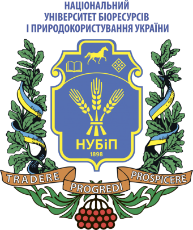 СИЛАБУС ДИСЦИПЛІНИ «Дослідження операцій у транспортних системах»Ступінь вищої освіти - БакалаврСпеціальність 275 Транспортні технології (автомобільний транспорт)Освітня програма «Транспортні технології на автомобільному транспорті»Рік навчання 2-3, семестр 4-5Форма навчання (денна, заочна)Кількість кредитів ЄКТС 6Мова викладання українська_______________________Лектор курсуЗагурський Олег МиколайовичКонтактна інформація лектора (e-mail)zagurskiy_oleg@ukr.netСторінка курсу в eLearn https://elearn.nubip.edu.ua/course/view.php?id=833ТемаГодини(лекції/лабораторні, практичні, семінарськ)Результати навчанняЗавданняОцінювання1 семестр1 семестр1 семестр1 семестр1 семестрМодуль 1 Лінійне програмуванняМодуль 1 Лінійне програмуванняМодуль 1 Лінійне програмуванняМодуль 1 Лінійне програмуванняМодуль 1 Лінійне програмуванняТема 1Предмет та задачі дисципліни2/-Знати: -основні поняття та визначення дослідження операцій;- класифікацію методів розв’язання задач дослідження операцій.Вміти  робити математичнау постановку задач дослідження операцій Розуміти структуру проектів та принципи побудови математичних моделей дослідження операцій.Виконання самостійної роботи-Тема 2Критерії прийняття рішень4/2Знати: основні критерії прийняття рішень Розрізняти критерії для умов визначеності та невизначеностіВміти - формалізувати алгоритми роботи та цілі управління транспортних систем;- застосовувати спеціальні критерії для вибору кращої стратегії розвиткуПровести розрахунок зважених критеріїв в умовах визначеності. Визначити кращі альтернативи.Використовуючи Excel визначити рівень інвестиційної привабливості проектів2Тема 3Лінійне програмування. Методи рішення задач лінійного програмування6/6Знати:-алгоритм формулювання задачі ЛП -геометричну інтерпретацію задач ЛП- загальну схему симплекс-методу ЛП.Вміти: застосувувати задачі ЛП на транспорті.Застосовувати:симплекс-алгоритм для породження припустимого базисного розв’язку задач ЛППрактичне розв’язання задач ЛП, що містять дві незалежні змінні графічним методомЗастосування алгоритму симплекс-методу розв’язування задачі ЛП за наявності початкового допустимого базисного рішення 6Тема 4Цілочисельне програмування4/4Знати:- загальну постановку задачі ЦП;- класифікацію методів розв’язування задач ЦП Вміти розвязувати задачу про призначенняЗастосовувати при розвязані транспортних задач алгоритм Гоморі та  метод «відгалужень і меж». Практичне розв’язання задач ЛП за наявності початкового допустимого базисного рішення з накладанням умов цілочисельності5Модульний контрольВиконання тестових завдань в eLearn2Модуль 2. Динамічне програмуванняМодуль 2. Динамічне програмуванняМодуль 2. Динамічне програмуванняМодуль 2. Динамічне програмуванняМодуль 2. Динамічне програмуванняТема 5Методи рішення задач дискретного та динамічного програмування 4/6Знати:- загальні принципи та область застосування методу ДП;- принцип оптимальності Белмана;- математичну постановка та алгоритм розв’язування задач методом ДП.Вміти:- розвязувати задачу розподілу ресурсів.;– розвязувати задачу про завантаження транспортного засобу.Застосовувати дискретну детерміновану задачу управління запасамиПрактичне розв’язання дискретної задачі оптимального розподілу ресурсів.Розв’язання задачі про оптимальне завантаження транспортного засобу методом динамічного програмування4Тема 6Вантажопотоки.Методи розв’язання задач транспортного типу6/8Знати:- загальну постановку транспортної задачі; - моделі транспортної задачі;- методи складання початкового плану транспортної задачі та її розвязання. Вміти розвязувати транспортні задачі з обов’язковими та забороненими поставками. Застосовувати метод потенціалів для розв’язання транспортної задачі.Практичне розв’язання транспортної задачі за критерієм вартості перевезень методом потенціалівРозв’язання транспортних задач відкритого типу з допомогою редактора Excel8Тема 7Модифікації транспортної задачі. Транспортна задача на мережі4/4Знати:- поняття про транспортну мережу;- загальну постановку транспортної задачі на мережі; - алгоритм розвязання транспортної задачі на мережі. Вміти розвязувати транспортні задачі на мережі методом потенціалів Застосовувати редактор Excel для розв’язання транспортної задачі на мережі.Практичне розв’язання транспортних задач на мережі з допомогою редактора Excel6Модульний контрольВиконання тестових завдань в eLearn2Всього за 1 семестрВсього за 1 семестрВсього за 1 семестрВсього за 1 семестр35Модуль 3. Системи масового обслуговування та мережеве плануванняМодуль 3. Системи масового обслуговування та мережеве плануванняМодуль 3. Системи масового обслуговування та мережеве плануванняМодуль 3. Системи масового обслуговування та мережеве плануванняМодуль 3. Системи масового обслуговування та мережеве плануванняТема 8Поняття системи масового обслуговування4Знати:- основні поняття про СМО;- класифікацію СМО;- основні елементи СМО;- найпростіший потік вимог та його властивості; - показники ефективності обслуговуючих систем.Виконання самостійної роботи1Тема 9Моделювання СМО6/8Знати:- СМО з необмеженим та необмеженим джерелом вимог;- СМО з очікуваннями.Вміти:- розвязувати задачі СМО з обмеженою довжиною черги, обмеженим часом очікування та перебування вимоги у системі.Застосовувати:-формули Ерланга;- алгоритми Крускала і ДейкстриРозрахунок характеристик розімкненої одноканальної та багатоканальної CМОПрактичне застосування алгоритмів пошуку найкоротших відстаней на транспортних мережах та побудова найкоротшої зв’язуючої мережі6Тема 10Мережеве планування і управління комплексами робіт4/6Знати:- мережеву модель комплексу операцій; - основні елементи та правила складання мережевих графіків;- часові оцінки тривалості роботи.Вміти: розраховувати параметри мережевого графіка.Застосовувати:моделі коригування і оптимізації мережевих графіків за різними критеріямиПрактична побудова мережевого графіка та розрахунок його основних часових параметрів.Коригування і оптимізація мережевих графіків за критеріями часу, термінів виконання комплексу робіт, обмежень на матеріальні та фінансові ресурси, собівартість виконання робіт6Модульний контрольВиконання тестових завдань в eLearn2Модуль 4. Теорії ігор і прийняття рішеньМодуль 4. Теорії ігор і прийняття рішеньМодуль 4. Теорії ігор і прийняття рішеньМодуль 4. Теорії ігор і прийняття рішеньМодуль 4. Теорії ігор і прийняття рішеньТема 11Теорія ігор 4/4Знати:- основні поняття теорії ігор;- види та класифікацію ігор;- матричну парну антагоністичну гру з нульовою сумою.Вміти: розв’язувати ігри в чистих стратегіях з сідловою  точкою і без неї.Застосовувати:платіжну матрицю гри, її спрощення.Практичне розв’язання гри 22 аналітичним та графічним методами. Розв’язання ігор 2n та m2 графоаналітичним методом. Розв’язання ігор mn методом лінійного програмування та наближеними методами.4Тема 12Теорія прийняття рішень4/4Знати:- постановку задачі прийняття рішень;- критерій очікуваного значення;- систему показників абсолютного та відносного вимірювання ризику.Вміти: розраховувати класичні та похідні критерії правління транспортними процесами та системамиЗастосовувати: моделі прийняття рішень.Практична побудова моделі прийняття рішень з управління транспортними процесами та системами в умовах ризику.4Модульний контрольВиконання тестових завдань в eLearn2Модуль 5. Математичне моделюванняМодуль 5. Математичне моделюванняМодуль 5. Математичне моделюванняМодуль 5. Математичне моделюванняМодуль 5. Математичне моделюванняТема 13Імітаційне моделювання 4/4Знати:- загальну характеристику методів експертних оцінок;- метод Дельфі;- метод дерева рішень.Вміти: застосовувати для імітаційного моделювання статистичні лічільники Монте-КарлоЗастосовувати: індивідуальні і групові експертні процедури.Практична побудова дерева рішень з застосуванням лічильників "Монте Карло"4Тема 14Моделювання методом  нечітких множин4/6Знати:- загальні підхожи до оцінки інвестиційної привабливості АТП;- загалні критерії нечіткої логіки;- теорію нечітких множин.Вміти: проводити експертний аналіз критеріїв та показників для оцінки інвестиційної  привабливості АТПЗастосовувати: експертний аналіз показників інвестиційної  привабливості АТП у практичній діяльностіДослідити вплив на рівень допустимості ризиків в ланцюгах постачання аграрної продукції процесу транспортування4Модульний контрольВиконання тестових завдань в eLearn2Всього за 2 семестрВсього за 2 семестрВсього за 2 семестрВсього за 2 семестр35Екзамен30 Всього за курсВсього за курсВсього за курсВсього за курс100Політика щодо дедлайнів та перескладання:Практичні роботи, які здаються із порушенням термінів без поважних причин, оцінюються на нижчу оцінку (70% від можливої максимальної кількості балів за вид діяльності). Перескладання (дострокове складання) курсу відбувається з дозволу деканату за наявності поважних причин (наприклад, лікарняний). Політика щодо академічної доброчесності:Списування під час контрольних робіт та екзаменів заборонені (в т.ч. із використанням мобільних девайсів). Курсові роботи, реферати повинні мати коректні текстові посилання на використану літературу. Курсові роботи будуть перевірені на дотримання академічної доброчесності (згідно з Положенням про про академічну доброчесність у Національному університеті біоресурсів і природокористування України)Політика щодо відвідування:Відвідування занять є одним із компонентів оцінювання студента та при відсутності пропусків на лекційних заняттях студенту нараховуються додаткових 5 балів. За об’єктивних причин (наприклад, хвороба, міжнародне стажування) навчання може відбуватись індивідуально (в он-лайн формі за погодженням із деканом факультету)Рейтинг здобувача вищої освіти, балиОцінка національна за результати складання екзаменів заліківОцінка національна за результати складання екзаменів заліківРейтинг здобувача вищої освіти, балиекзаменівзаліків90-100відміннозараховано74-89добрезараховано60-73задовільнозараховано0-59незадовільноне зараховано